Государственное бюджетное профессиональное образовательное учреждение «Новороссийский медицинский колледж»министерства здравоохранения Краснодарского краяМетодическая разработкатеоретического занятия № 4,5для преподавателяОП.05. Гигиена и экология человекаТема: Вода, ее физические и химические свойства, гигиеническое и экологическое значение. Для специальности 34.02.01 Сестринское делобазовой подготовки очная форма обученияСоставил:Преподаватель Кузнецова А.С.Рассмотрено и утвержденона заседании ЦК №Протокол №         от                   г.Тема: Вода, ее физические и химические свойства, гигиеническое, эпидемиологическое и экологическое значение.Форма организации учебного занятия: лекция.Вид лекции: тематическая.Тип лекции: ориентирующая, объясняющая.Продолжительность: 2 по 90 минут.Цель занятия:1. Обучающая: студенты должны знать гигиенические и эпидемиологические нормативы питьевой воды для централизованного и децентрализованного водоснабжения.2. Развивающая: развивать у студентов побуждения к самовоспитанию, развивать познавательный интерес умение логически мыслить, быстро ориентироваться в изменяющихся условиях, уметь правильно обобщать, сравнивать данные и делать выводы. 3. Воспитывающая: пробудить интерес к профессии. Обеспечить условия для воспитания положительного интереса к изучаемой дисциплине. Демонстрировать умения и навыки учебной работы, ответственное отношение к учению.Оборудование (оснащение) занятия: информационное (методическая разработка занятия для преподавателя).Межпредметные связи: физика, химия, основы микробиологии.У 1. Давать санитарно-гигиеническую оценку факторам окружающей среды;У 2. Проводить санитарно-гигиенические мероприятия по сохранению и укреплению здоровья населения, предупреждению болезней;У 3. Проводить гигиеническое обучение и воспитание населенияЗ 1. Знать - современное состояние окружающей среды и глобальные экологические проблемы;З 2. Знать - факторы окружающей среды, влияющие на здоровье человека;З 3. Знать - основные положения гигиены;З 5. Знать - методы, формы и средства гигиенического воспитания населения.Осваиваемые компетенции:ОК 1. Понимать сущность и социальную значимость своей будущей профессии, проявлять к ней устойчивый интерес.ОК 2. Организовывать собственную деятельность, выбирать типовые методы и способы выполнения профессиональных задач, оценивать их выполнение и качество.ОК 3. Принимать решения в стандартных и нестандартных ситуациях и нести за них ответственность.ОК 4. Осуществлять поиск и использование информации, необходимой для эффективного выполнения профессиональных задач, профессионального и личностного развития.ОК 5. Использовать информационно-коммуникационные технологии в профессиональной деятельности.ОК 6. Работать в коллективе и команде, эффективно общаться с коллегами, руководством, потребителями.ОК 7. Брать на себя ответственность за работу членов команды (подчиненных), за результат выполнения заданий.ОК 8. Самостоятельно определять задачи профессионального и личностного развития, заниматься самообразованием, осознанно планировать и осуществлять повышение квалификации.ОК 9. Ориентироваться в условиях смены технологий в профессиональной деятельности.ОК 10. Бережно относиться к историческому наследию и культурным традициям народа, уважать социальные, культурные и религиозные различия.ОК 11. Быть готовым брать на себя нравственные обязательства по отношению к природе, обществу и человеку.ОК 12. Организовывать рабочее место с соблюдением требований охраны труда, производственной санитарии, инфекционной и противопожарной безопасности.ОК 13. Вести здоровый образ жизни, заниматься физической культурой и спортом для укрепления здоровья, достижения жизненных и профессиональных целей.ПК 1.1. Проводить мероприятия по сохранению и укреплению здоровья населения, пациента и его окружения.ПК 1.2. Проводить санитарно-гигиеническое воспитание населения.ПК 1.3. Участвовать в проведении профилактики инфекционных и неинфекционных заболеваний.ПК 2.1. Представлять информацию в понятном для пациента виде, объяснять ему суть вмешательств.ПК 2.2. Осуществлять лечебно-диагностические вмешательства, взаимодействуя с участниками лечебного процесса.ПК 2.3. Сотрудничать с взаимодействующими организациями и службами.По теме занятия студент должен	Уметь: Дать оценку качества питьевой воды. Определить органолептические свойства воды. Составить алгоритм действия санитарной службы при вспышке эпидемии заболеваний, передаваемых водным путем.	Знать: Физиологическую роль воды в организме. Роль воды в распространении инфекционных и неинфекционных заболеваний. Загрязнение, самоочищение, санитарную охрану водоемов.Основная литература:1. Гигиена и основы экологии человека: учебное пособие/ И.Г. Крымская. – Изд. 3-е доп. Ростов н/Д.: Феникс, 2020. – 429 с. стр. 77-101. – (Среднее медицинское образование).Дополнительная литература:1. Санитарные правила и нормы СанПиН 2.1.3684-21"Санитарно-эпидемиологические требования к содержанию территорий городских и сельских поселений, к водным объектам, питьевой воде и питьевому водоснабжению населения, атмосферному воздуху, почвам, жилым помещениям, эксплуатации производственных, общественных помещений, организации и проведению санитарно-противоэпидемических (профилактических) мероприятий". Содержание теоретического занятияВода, ее физические и химические свойства, гигиеническое и экологическое значение.План лекции:1. Физиологическое, эпидемиологическое и санитарно-гигиеническое значение воды.2. Органолептические свойства воды. Химический состав. Заболевания, обусловленные необычным минеральным составом природных вод. Влияние загрязнения воды на здоровье человека. Инфекционные заболевания и гельминтозы, передаваемые водным путем. Условия и сроки выживания патогенных микроорганизмов в воде. Особенности водных эпидемий.3. Виды источников водоснабжения и их санитарно – гигиеническая характеристика. Причины загрязнения. Охрана источников водоснабжения. Гигиеническая характеристика систем хозяйственно – питьевого водоснабжения.4. Гигиенические требования и нормативы качества питьевой воды.5. Гигиенические требования к нецентрализованному (местному) водоснабжению.6. Методы улучшения качества питьевой воды.Вода является одним из объектов окружающей среды, она необходима для жизни человека, растений и животных. Без пищи человек может прожить более месяца, а без воды — лишь несколько дней.Физиологическое значение воды определяется тем, что она входит в состав всех биологических тканей организма человека и составляет примерно 60-70 % массы тела. В костях содержится 22 % воды, в жировой ткани — 30, в печени — 70, в мышце сердца — 79, в почках — 83, в стекловидном теле — 99 %. Вода — универсальный растворитель. Она является основой кислотно-щелочного равновесия, участвует во всех химических реакциях в организме, составляет основу крови, секретов и экскретов организма.Важной функцией воды является транспорт в организм многих макро- и микроэлементов и других питательных веществ. Одновременно вода участвует в выведении шлаков и токсичных веществ с потом, слюной, мочой и калом. Велика роль воды и в терморегуляции организма. При испарении пота человек теряет около 30 % тепловой энергии.Вода имеет важнейшее гигиеническое значение, и ее качество рассматривается как ведущий показатель санитарного благополучия населения. Доброкачественная вода необходима для поддержания чистоты тела и закаливания, уборки жилища, приготовления пищи и мытья посуды, стирки белья, поливки улиц и зеленых насаждений.При среднем расходе воды для питьевых и хозяйственно-бытовых нужд без учета промышленного потребления, равном 272 л на одного жителя России в сутки, в Москве этот показатель составляет 539 л.Значение воды состоит и в том, что она является ценным технологическим сырьем. Для получения 1 т резины или алюминия требуется 1500 м3 воды. Столько же требуется для выращивания 1 т пшеницы, а для выращивания 1 т риса — 4000 м3. При выплавке 1 т стали расходуется около 150 м3 воды, на производство 1 т мяса — 20000 м3.Оздоровительное значение воды состоит в использовании ее для купания, закаливания, занятий спортом. Хороший эффект дают физиотерапевтические водные процедуры и питье минеральных вод. Велико также эстетическое значение воды и ее роль в воздействии на эмоциональное состояние человека.В населенных местах могут, применятся различные системы обеспечения водой. При централизованном водоснабжении по водопроводу вода подается всему населенному пункту или части его. В ряде населенных мест, чаще всего сельского типа, водоснабжение осуществляется путем непосредственного забора воды из источника (колодец, родник). Такое водоснабжение называется местным или децентрализованным.Эпидемиологическое значение воды связано с тем, что вода является фактором передачи многих заболеваний. Возбудитель должен попасть в водуВыжить в ней, сохранив в ней патогенность и вирулентность.Вода с возбудителем должна попасть в организм человека.Через воду передается 5 групп инфекционных заболеваний.Кишечные инфекции (холера, брюшной тиф, паратифы, дизентерия, различные энтериты);Вирусные заболевания (полиомиелит, аденовирусные инфекции, энтеровирусные инфекции, вирусный гепатит А);Гельминтозы (анкилостомидозы, стронгилоидозы, группа шистосомозов и дракункулезов (ришта));Протозойные заболевания (амебиаз, балантидиаз, лямблиоз);Зоонозы (лептоспироз, туляремия, бруцеллез, сибирская язва);Для возникновения вспышки инфекционных заболеваний необходимы следующие условия:- неорганизованное водопотребление;- недостаточное количество воды;- технические нарушения на водозаборах, водоочистных сооружениях, водопроводах.- несоблюдение элементарных норм личной гигиены.Способы загрязнения водных источников делятся:Местные – попадания в колодцы, арыки, пруды, помойные ямы, уличные туалеты.Централизованные – попадание в водопровод  неочищенных вод из рек, озер, прорыв водопроводных труб и подсос канализационных вод, сброс фекальных вод в питьевой водоем, массовые купания в зараженных водоемах.Условия и сроки выживания патогенных микроорганизмов в воде.Продолжительность выживания зависит:От времени пребывания микроорганизма в воде (чем больше в воде фекальных масс и чем прохладнее вода, тем больше они сохраняет свою жизнеспособность);От происхождения воды – морская, речная.В речной воде:- кишечная палочка живет 21-183 дня;- брюшнотифозная палочка 4-183;- дизентерийная 12-92;- холерный вибрион – 1-92 дня.Холерный вибрион: при температуре воды 28С и выше он начинает активно размножаться в белковых остатках в воде и в иле, при жаре может распространиться до тысячи км вверх по течению реки. Признаки водных эпидемий:	внезапное  одномоментное появление большого числа больных;пользование одним источником водоснабжения или купания;после ликвидации аварии и введения эффективного обеззараживания воды  –  резкий обрыв числа заболевших;  наличие «эпидемического хвоста» - заболевания еще длительное время продолжаются за счет единичных  разрозненных заболеваний, поддерживание за счет действия пищевого и контактно-бытового путей передачи; полиэтиологичность - к основным заболеваниям примешиваются частично другие заболевания, связанные с водой (брюшной тиф + дизентерия; холера + дизентерия; дизентерия + брюшной тиф + гепатит  А).Ежегодно в Российской Федерации регистрируется более 100 вспышек дизентерии, брюшного тифа и вирусного гепатита А. В последние годы количество инфекционных заболеваний, связанных с воздействием загрязненной воды, снизилось. Первое достоверное описание водной эпидемии было сделано во время эпидемии холеры в Лондоне в 1854 г. Последняя пандемия (1902-1926 гг.) захватила Азию, Африку и Европу. Умерло более 10 млн чел. Во время каждой из шести пандемий холера распространялась и на территорию России. Крупные вспышки холеры были зарегистрированы в Санкт-Петербурге в 1908-1909 гг. и в 1918 г.Последняя вспышка холеры на территории России была зарегистрирована в 2014году.Самая крупная эпидемия брюшного тифа была в Барселоне в 1914 г., когда одновременно заболели 18 500 чел., 1847 из них умерло. Так, в 1996 г. с водным фактором была связана заболеваемость брюшным тифом около 200 чел. в Дагестане.Косвенное влияние состава и свойств природных вод проявляется в употребления воды, имеющей неблагоприятные органолептические свойства (запах, вкус, цветность, мутность).Органолептические свойства воды имеют важное гигиеническое значение, поскольку они оказывают влияние на санитарные условия жизни и здоровье населения.Вода, обладающая неприятным запахом и вкусом, вызывает нарушения водно-солевого режима, секреторной деятельности желудка, а также ограничение или отказ населения от использования такой воды в питьевых целях.Доброкачественная вода не имеет запаха. Запахи могут быть естественного (землистый, болотистый, рыбный, цветочный и др.)искусственного происхождения (запахи, связанные с загрязнением водоема сточными водами, хлорированием воды и др.). Некоторые запахи вызваны органическим загрязнением воды и дают повод считать ее подозрительной в эпидемиологическом отношении.Питьевая вода должна иметь приятный освежающий вкус без посторонних привкусов.Различают четыре основных вкуса — сладкий, кислый, горький, соленый. Привкус воды зависит от повышенных концентраций минеральных солей. соли железа придают воде чернильный привкус, соли тяжелых металлов — вяжущий привкус, хлориды — соленый, сульфаты и фосфаты — горький привкус.В зависимости от минерального состава вода может приобретать определенный цвет. Болотные воды имеют желтоватый оттенок из-за присутствия гуминовых веществ. Примесь глины придаёт воде молочный оттенок, примесь солей железа — зеленоватый. Прозрачность воды зависит от наличия механических взвешенных веществ и химических соединений. Мутная вода внешне неприятна и подозрительна в эпидемиологическом отношении.Природные воды делятся на: пресные (минерализация не превышает 1 г/л), минерализованные (1...50 г/л) и рассолы (более 50 г/л). Вода с большим содержанием солей имеет неприятный вкус. Поэтому содержание их в питьевой воде ограничивается по пределу вкусового ощущения.Вода с повышенной минерализацией отрицательно влияет на секрецию желудка, вызывает отеки, нарушает водно-солевой обмен, хуже утоляет жажду. Высокое содержание хлоридов в воде приводит к заболеваниям органов пищеварительной системы, уменьшению диуреза, повышению артериального давления.Высокое содержание сульфатов в воде приводит - диспепсическим явлениям, подавлению желудочной секреции, нарушению процесса всасывания из кишечника, диарее.Суммарное содержание бикарбонатов, сульфатов и хлоридов кальция и магния определяет жесткость воды. Вода с общей жесткостью более 7 мг/л имеет неблагоприятные гигиенические свойства. Жесткая вода малопригодна для стирки и мытья, требует большого расхода мыла. Мясо, овощи и бобовые плохо развариваются в жесткой воде.Употребление жесткой воды приводит к нарушению водно-солевого баланса, развитию мочекаменной болезни — отложению камней в почках и мочевом пузыре. Высокоминерализованную воду с повышенным уровнем жесткости получает население Ростовской и Тюменской областей, Республики Татарстан и др.В воде источников нецентрализованного водоснабжения часто обнаруживаются нитраты и нитриты. Отсутствие в воде аммиака и в то же время наличие нитритов и особенно нитратов, т. е. соединений азотной кислоты, свидетельствуют о том, что загрязнение водоема произошло давно, и вода подверглась самоочищению. Наличие в воде аммиака и отсутствие нитратов указывают на недавнее загрязнение воды органическими веществами.Обычные концентрации нитратов и нитритов не представляют опасности для здоровья взрослого населения и детей старшего возраста. В природных водах помимо макроэлементов присутствуют и микроэлементы: фтор, йод, молибден, бериллий, селен, стронций и др. Избыточное или недостаточное поступление микроэлементов в организм человека вызывает физиологические сдвиги или патологические изменения, развиваются биогеохимические эндемические заболевания.В России более 90 % населения не получает в необходимом количестве фтор, развивается кариес у 60 % населения.При избытке фтора в подземных питьевых водах проявляется другое заболевание — флюороз. Лекция №5.Для водоснабжения населенных мест используются: подземные и поверхностные водоисточники.Подземные водоисточники. Подземная вода скапливается в порах суглинков и песков, в трещинах известковых пород. Ниже таких пластов обычно залегают водонепроницаемые породы, например плотные глины. Подземные воды делятся на: почвенные, грунтовые межпластовые.Почвенные воды, или верховодка, образуются за счет просачивания в грунт атмосферных осадков, они лежат у самой поверхности земли. Они не могут служить источником водоснабжения, т.как сильно загрязнены.Грунтовые воды располагаются в первом от поверхности водоносом горизонте, под которым лежит водонепроницаемый слой. 	Грунтовые воды образуются за счет фильтрации атмосферных осадков и используются для водоснабжения, чаще всего в сельской местности. Эти воды недостаточно надежны в санитарном отношении, поэтому нуждаются в обеззараживании.Межпластовые воды находятся в водоносном горизонте, залегающем между двумя водонепроницаемыми пластами. Нижний называется ложем, а верхний – кровлей. Питание межпластового водоносного горизонта происходит лишь в местах выхода его на поверхность.При наклонном положении межпластовые горизонты становятся напорными. Такие межпластовые напорные воды называются артезианскими. Глубина межпластовых вод от нескольких десятков до нескольких сотен метров, имеют стабильный минеральный состав, бесцветны, используются для водоснабжения без очистки и обеззараживания.В пониженных частях рельефа водоносные горизонты иногда выходят на поверхность земли и здесь образуются естественные выходы подземных вод - родники (нисходящие или восходящие).Открытые водоемы.Все открытые водоемы загрязняются при стекании атмосферных осадков, талых вод, при спуске сточных вод. Органолептические свойства и химический состав воды открытых водоемов зависят от многих условий. Поверхностные воды обычно мало минерализованы, качество воды не постоянно и зависит от сезона года и погоды.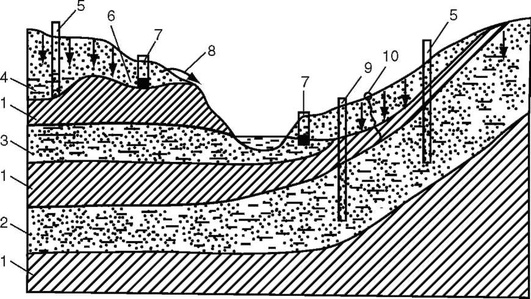 Рис. 2. Общая схема залегания подземных вод: 1 - водоупорные породы; 2 - межпластовой напорный водоносный горизонт; 3 - межпластовой ненапорный водоносный горизонт; 4 - грунтовые воды; 5 - скважины; 6 - верховодка; 7 - шахтные колодцы; 8 - нисходящий родник; 9 - самоизливающаяся (артезианская) скважина; 10 - восходящий родникВ основном качество воды постоянно за счет процессов самоочищения:1. Разбавление стоков.2. Осаждения взвешенных частиц.3. Минерализации органических веществ, за счет микроорганизмов и растворенного кислорода.Однако сильное загрязнение может привести к развитию гнилостных процессов, в результате снижения содержания растворенного кислорода снижается и происходит активное размножение анаэробных микроорганизмов. В этом случае водоем становится непригодным не только для водоснабжения, но и оздоровительных и хозяйственных целей.Санитарные правила предлагают выбирать источники водоснабжения в следующем порядке:1. Межпластовые напорные (артезианские) воды.2. Межпластовые безнапорные артезианские воды.3. Грунтовые воды.4. Открытые водоемы.Существует два вида водоснабжения: децентрализованное и централизованное. За санитарный надзор децентрализованного водоснабжения отвечают ЦГСЭН при участии медицинского персонала сельских врачебных участков и ФАП.Для лабораторного контроля воду отбираю для бактериологического и химического анализа.Ежегодно весной обязательно следует проводить очистку шахтного колодца от загрязнений, удаляют верхний слой ила и насыпают слой крупного песка или щебня. Стенки обрабатывают 5% раствором хлорной извести.Закончив очистку колодца и дезинфекцию сруба, выжидают. Когда колодец заполнится водой, после чего проводят дезинфекцию колодца объемным способом. Для чего в воду добавляют по 1 ведру 2% раствора хлорной извести на 1 м3 воды, перемешивают и оставляют на 6-10 часов.Затем определяют наличие остаточного хлора по запаху. При отсутствии запаха добавляют 1/3-1/4 первоначального количества хлорной извести и выжидают еще 3-4 часа. Хлорирование проводится также после ремонта, ухудшения качества воды, при появлении инфекционных заболеваний. Для постоянного хлорирования вода в штатных колодцах используют дозирующие патроны.Вокруг источников централизованного водоснабжения организуется зона санитарной охраны, которая состоит из 3 основных поясов:Первый пояс – зона строгого режима, это территория, на которой находится насосная станция, водоочистительные сооружения, резервуар чистой воды, территория ограждается и охраняется.На водопроводе с подземным источником радиус зоны от 30-50 м.На водопроводе с поверхностным водоисточником радиус зоны вверх по течению не менее 200 м, вниз не менее 100 м.Второй пояс – зона ограничения в этой зоне запрещается спуск неочищенных сточных вод, земляные работы.На водопроводе с подземным водоисточником радиус зоны 250-500 м.На водопровод с поверхностным водоисточником размеры зоны санитарной охраны определяются местными санитарными и гидрологическими условиями.Здесь запрещается использование территории или источников водоснабжения, которое может вызвать качественное и количественное ухудшения качества воды.Третий пояс – зона наблюдения. Включает контроль за бассейном реки.В Российской Федерации действуют Санитарно-эпидемиологические правила и нормативы — СанПиН 1.2.3685-21 «Гигиенические нормативы и требования к обеспечению безопасности и (или) безвредности для человека факторов среды обитания», которые учитывают современное санитарно-эпидемическое состояние окружающей среды и обеспечивают высокие требования к качеству питьевой воды и контролю за ним.Питьевая вода должна быть безопасна в эпидемическом и радиационном отношении, безвредна по химическому составу и иметь благоприятные органолептические свойства.Качество питьевой воды должно соответствовать гигиеническим нормативам перед ее поступлением в распределительную сеть, а также в точках водоразбора наружной и внутренней водопроводной сети.Органолептические свойства воды должны соответствовать следующим нормативам:Запах и вкус питьевой воды обусловлены наличием в воде органических соединений растительного происхождения, сообщающих воде землистый, травянистый, болотистый запах и привкус.При исследовании воды кроме характера запаха и привкуса определяют и интенсивность в баллах (от 0 до 5 баллов). По СанПин запах и привкус должен быть не более 2 баллов.Цветность воды, обусловлена наличием вымываемых из почвы гуминовых веществ, размножением водорослей в водоеме (цветения), а также загрязнением сточными водами. При исследовании цветности воды пробу сравнивают с стандартной шкалой цветности, и результат выражают в градусах цветности. По СанПин цветность должна быть не более 200.3. Мутность воды, обусловлена наличием в ней взвешенных частиц. По СанПин мутность воды должна быть не более 1,5 мг/л.Безопасность питьевой воды в эпидемическом отношении определяется ее соответствием по микробиологическим нормативам.Показатели микробиологии водычисло микробов — количество бактерий и др. микроорганизмов, содержащихся в 1 мл воды - не должно превышать 100.О безопасности питьевой воды также судят по количеству в ней бактерий группы кишечной палочки (E. Coli). Если в воде присутствует кишечная палочка — значит, она была загрязнена фекальными стоками, и в нее могли попасть возбудители многих инфекционных заболеваний.Коли-титр — это минимальный объем воды в мл, в котором обнаруживается одна бактерия кишечная палочка - не менее 300 мл.Коли-индекс — показывает количество обнаруженных кишечных палочек в 1 л воды - до 3,— микробное число не должно быть больше 100.Безвредность питьевой воды по химическому составу определяется рядом нормативных параметров, к которым относятся:1. Сухой остаток остающийся после выпаривания 1 л воды, не должен превышать 1000 мг/л.2. Железо, при контакте воды с воздухом железо окисляется, образуя гидроксид железа – придающий воде мутность и бурую окраску, не должно превышать 0,3 мг/л.3. Жесткость общая, обуславливается наличием солей кальция и магния. С увеличением жесткости воды ухудшается разваривание мяса, увеличивается расход мыла, усиливается образование накипи, у человека может вызвать обезвоживание и снижение аппетита, не должна превышать 7 ммоль/л.4. Хлориды – воды с высоким содержанием хлоридов имеют солоноватый привкус и неблагоприятно влияют на желудочную секрецию, не должно превышать 350 мг/л.5. Сульфаты – придают воде горько-соленый привкус, неблагоприятно влияют на желудочную секрецию, не должно превышать 500 мг/л.6. Фтористые соединения не должно превышать для климатических районов:I и II – не более 1,5 мг/л.III – не более 1,2 мг/л.7. Алюминий – не должно превышать 0,5 мг/л.8. Нитраты – не должно превышать 45 мг/л.9. Остаточно свободный хлор – не должно превышать 0.3-0,5 мг/л.10. Радиационная безопасность питьевой воды определяется соответствием нормативам показателей общей α- и β-активности. Общая α-радиоактивность не должна превышать ОД Бк/л, а общая β-радиоактивность — 1,0 Бк/л.Вода источников нецентрализованного водоснабжения употребляется населением без предварительной очистки. Она должна быть безопасной по эпидемическим показателям, безвредной по химическому составу, иметь благоприятные органолептические свойства.Место для устройства колодца должно располагаться на возвышенном участке, удаленном не менее чем на 50 м от уборных, выгребных ям, сети канализации, скотных дворов, мест захоронения людей и животных, складов удобрений и ядохимикатов, выше (по потоку грунтовых вод) от существующих и возможных источников загрязнения.Для устройства колодцев и каптажей, как правило, должны использоваться водоносные горизонты, защищенные с поверхности водонепроницаемыми породами.Для предупреждения возникновения в воде мути на дне колодца должен быть фильтрующий слой из гравия толщиной 20... 30 см. Не разрешается поднимать воду из колодца личными ведрами, а только общественным ведром. В радиусе 20 м от колодца не допускаются полоскание и стирка белья, водопой животных. Территория вокруг каптажей и колодцев должна содержаться в чистоте и быть ограждена.Для подъема воды используют так же и трубчатые колодцы, которые состоят из труб, фильтра и насоса. Из глубоких водоносных горизонтов воду добывают посредством буровых скважин, оборудованных трубами и насосом.Контроль за состоянием воды в источниках нецентрализованного водоснабжения осуществляется центрами Госсанэпиднадзора.При санитарном надзоре за источниками нецентрализованного водоснабжения используются нормативы, установленные СанПиН 2.1.4.1175-02 «Гигиенические требования к качеству воды нецентрализованного водоснабжения. Санитарная охрана источников» по следующим показателям: запах — не более 2-3 баллов; привкус — не более 2-3 баллов; цветность — не более 30°; прозрачность — не менее 30 см; нитраты — не более 45 мг/л; коли-индекс — не более 10. Содержание химических веществ не должно превышать ПДК.Методы обработки воды, с помощью которых качество воды источников водоснабжения доводится до соответствия требованиям СанПиН 1.2.3685-21 «Гигиенические нормативы и требования к обеспечению безопасности и (или) безвредности для человека факторов среды обитания», зависят от качества исходной воды водоисточников и подразделяются на основные и специальные.Основными способами являются осветление, обесцвечивание, обеззараживание.Для выполнения этих задач используют следующие методы:1. Коагуляция.2. Отстаивание.3. Фильтрация.4. Обеззараживание воды.Процесс коагуляции способствует осаждению коллоидных взвесей, для чего добавляют коагулянты – соли аммония (сульфат алюминия) и соли железа, которые превращаются в гидроокиси, на поверхности хлопьев собираются частицы примесей воды, отдельные хлопья при контакте укрупняются, а затем выпадают в осадок. Эффективность коагуляции воды зависит от химического состава воды, ее температуры, количества и характера взвеси. Для этого подбирают оптимальную дозу коагулянта.Воду с коагулянтом (после камеры реакции) подают в отстойники, которые представляют собой резервуары, через которые непрерывно с небольшой скоростью протекает вода (2-8 часов). Отстойники бывают горизонтальные и вертикальные.В отстойниках хлопья осаждаются, а вода осветляется и обесцвечивается.После коагуляции и отстаивания от взвешенных частиц пропускают через быстродействующие фильтры. Это резервуары, на дне которых устроен дренаж. Поверх дренажа загружают слой щебня и слой песка толщиной 1 м. Через фильтр со скоростью 5-12 м3/час пропускают отстоянную воду. Каждые 8-12 ч фильтр отмывают обратным током воды.Методы обеззараживания воды подразделяются нахимические (хлорирование, озонирование, использование серебра)  физические (кипячение, ультрафиолетовое облучение, облучение у-лучами и др.).В настоящее время основным методом, используемым для обеззараживания воды на водопроводных станциях является метод хлорирования. Однако все большее распространение получает метод озонирования, в комбинации с хлорированием он дает хорошие результаты по улучшению качества воды.Наиболее часто для хлорирования воды на водопроводах используют газообразный хлор, однако применяют и другие хлорсодержащие реагенты.Бактерицидный эффект хлорирования объясняется воздействием на протоплазму бактерий хлорноватистой кислоты, которая образуется при введении хлора в воду, с повышением рН бактерицидный эффект хлорирования снижается.Количество хлора, которое при хлорировании 1 л воды расходуется на окисление органических, легкоокисляющихся неорганических веществ и обеззараживание бактерий в течение 30 мин, называется хлорпоглощаемостъю воды. Присутствие в воде, подаваемой в водопроводную сеть, остаточного активного хлора в концентрации 0,3...0,5 мг/л является гарантией эффективности обеззараживания. Кроме того, наличие активного остаточного хлора необходимо для предотвращения вторичного загрязнения воды в разводящей сети.В практике водоподготовки используется несколько способов хлорирования воды: хлорирование нормальными дозами (по хлорпотребности), (минимальное время контакта воды с хлором при хлорировании нормальными дозами составляет летом не менее 30 мин, зимой —1ч).хлорирование с преаммонизацией (воду помимо хлора вводится аммиак для образования – хлораминов, улучшает процесс хлорирования, во- и возможна транспортировка воды по трубопроводам на большие расстояния);гиперхлорирование (при неблагоприятной эпидемиологической обстановке, доза хлора заведомо превышает хлорпотребность).Когда применения основных способов недостаточно, используют специальные методы очистки (обезжелезивание, обесфторивание, обессоливание и др.), а также введение некоторых необходимых для организма человека веществ — фторирование, минерализация обессоленных и маломинерализованных вод.Для удаления химических веществ наиболее эффективным является метод сорбционной очистки с использованием активированного угля, такая очистка значительно улучшает и органолептические свойства воды.Вопросы для закрепления темы:1. Физиологическое значение воды.2. Эпидемиологическое и санитарно-гигиеническое значение воды.2. Органолептические свойства воды. 3. Химический состав воды.4. Заболевания, обусловленные необычным минеральным составом природных вод. 5. Влияние загрязнения воды на здоровье человека. 6. Инфекционные заболевания и гельминтозы, передаваемые водным путем. Условия и сроки выживания патогенных микроорганизмов в воде. 7. Особенности водных эпидемий.8. Виды источников водоснабжения и их санитарно – гигиеническая характеристика. 9. Причины загрязнения. Охрана источников водоснабжения. 10. Гигиеническая характеристика систем хозяйственно – питьевого водоснабжения.11. Гигиенические требования и нормативы качества питьевой воды.12. Гигиенические требования к нецентрализованному (местному) водоснабжению.13. Методы улучшения качества питьевой воды.Этапы занятияПродолжительность/минЦель123Организационный моментМотивация учебной деятельностиИзложение нового материалаОсмысление и систематизация полученных знаний. Подведение итогов занятия53745Организовать студентов на деятельность для достижения поставленных целей, создать у них положительный эмоциональный настрой.Проверка присутствующих, наличия формы, готовности студентов к занятию, оснащение рабочего местаАктивизировать познавательную деятельность студентов, показать значимость темы для будущей профессии специалиста.Формирование познавательного интереса к учебной дисциплине, формирование теоретических знаний в соответствии с целью и задачами занятия.Закрепление учебного материала, оценка работы студентов на занятии в целом. Преподаватель осуществляет выборочный опрос, отвечает на вопросы студентов